Wichtel-SoLa — Info & Packliste		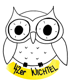 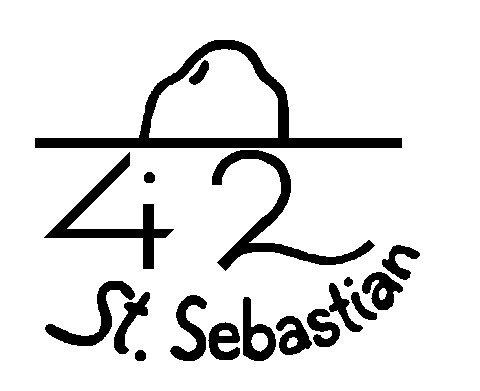 6.-13. Juli 2019, Kirchbach in Steiermark		Liebe Eltern!
Wir bitten Sie, diese Packliste unbedingt zu beachten, da wir sonst keine Verantwortung für die Gesundheit Ihres Kindes übernehmen können! Bitte keine Lebensmittel, besonders Süßigkeiten mitgeben, da diese von uns ausreichend bereitgestellt werden!Bitte beim Einpacken nur helfen, soweit es notwendig ist. Die Kinder wissen sonst oft nicht, wo was ist!UNSER Wi-SOLA 2019findet in der NMS Kirchbach in Steiermark 29a, 8082 Kirchbach in Steiermark statt.Geben Sie bitte bei Briefen/Post auch „Pfadfindergruppe 42, St. Sebastian“ an.